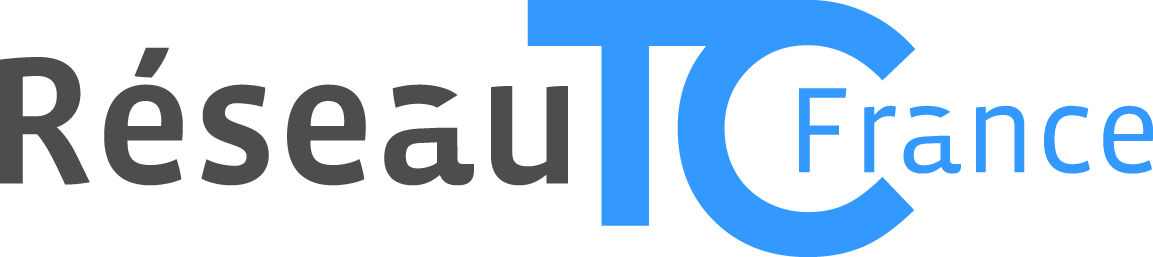 Masters de Négociation 2021FICHE D’INSCRIPTION MASTERS – 4 et 5 févrierA envoyer à l’adresse mail ci-dessous à partir du 1er décembre et avant le 15 janvier 2021BORDEAUX : Négociation sur les produits de la mer (15 binômes maximum)Contact : Maud GEFFROY, maud.geffroy@u-bordeaux.frCAEN : Négociation en anglais (15 binômes maximum)Contact : Philippe JEANNE, philippe.jeanne@unicaen.frFIGEAC : Négociation sur les produits alimentaires Contact : Jean-Louis Cance    jean-louis.cance@univ-tlse2.frLAVAL et LYON : Négociation sur les produits non alimentaires Contact site de LYON 	Caroline Salomon caroline.salomon@univ-lyon1.fr  Charlotte Lecuyer charlotte.lecuyer@univ-lyon1.fr Contact site de LAVAL 	Angélique GEBERT angelique.gebert@univ-lemans.frLE HAVRE : Négociation en Espagnol (10 binômes maximum)Contact : Thierry TABELLION tabellth@univ-lehavre.fr LIMOGES : Négociation sur les services Contact  : Marie-France Gauthier  marie-France.gauthier@unilim.fr METZ : Négociation en Allemand Contact : Emmanuelle WISS emmanuelle.wiss@univ-lorraine.frMONTLUCON : Négociation sur les produits touristiques Contact : Laurent MAIFFREDY laurent.maiffredy@uca.frTOULOUSE : Négociation sur les produits innovants Contact : Véronique FARGAL  veronique.fargal@iut-tlse3.fr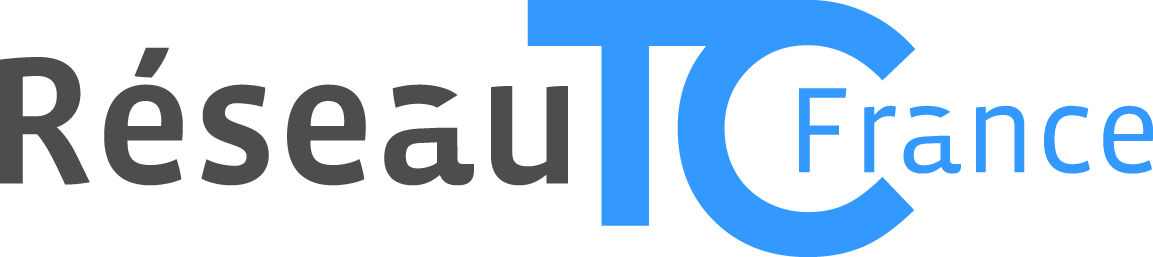 Masters de Négociation 2021Jeudi 4 février et/ou vendredi 5 février Département TC : 						IUT de :Inscriptions pour les MASTERS 2021 (Entourer la destination) : Bordeaux	 Caen		Figeac		Laval		Le Havre	Limoges	Lyon		Metz		Montluçon	Toulouse	Enseignant procédant à l’inscription : ……………………………………………………………………..Mail : ……………………………………………………………………………………………………………………….Numéro de téléphone : …………………………………………………………………………………………..Informations sur le binôme : NomPrénomTéléphoneMail